МИНИСТЕРСТВО ОБРАЗОВАНИЯ И НАУКИ ТАМБОВСКОЙ ОБЛАСТИПРИКАЗот 31 марта 2023 г. N 812ОБ УТВЕРЖДЕНИИ ПОЛОЖЕНИЯ ОБ ОБЩЕСТВЕННОМ СОВЕТЕПРИ МИНИСТЕРСТВЕ ОБРАЗОВАНИЯ И НАУКИ ТАМБОВСКОЙ ОБЛАСТИВ целях приведения нормативных правовых актов области в соответствие с законодательством приказываю:1. Утвердить Положение об Общественном совете при министерстве образования и науки Тамбовской области согласно приложению.2. Признать утратившим силу приказ управления образования и науки области от 04.03.2019 N 562 "Об утверждении Положения об Общественном совете при управлении образования и науки области".3. Опубликовать настоящий приказ на "Официальном интернет-портале правовой информации" (www.pravo.gov.ru), на сайте сетевого издания "Тамбовская жизнь" (www.tamlife.ru).4. Отделу цифровой трансформации и обработки данных управления ресурсного обеспечения проектной деятельности (Кузьмин) разместить данный приказ на сайте министерства образования и науки Тамбовской области.5. Контроль за исполнением настоящего приказа возложить на заместителя министра - начальника управления дополнительного образования, воспитания, социализации и государственной поддержки детей М.В.Быкову.И.о. министра образования и наукиТамбовской областиН.В.МордовкинаУтвержденоприказомминистерства образования и наукиТамбовской областиот 31.03.2023 N 812ПОЛОЖЕНИЕОБ ОБЩЕСТВЕННОМ СОВЕТЕ ПРИ МИНИСТЕРСТВЕ ОБРАЗОВАНИЯ И НАУКИТАМБОВСКОЙ ОБЛАСТИ1. Общие положения1.1. Положение об Общественном совете при министерстве образования и науки Тамбовской области (далее - Положение) определяет компетенцию, порядок деятельности Общественного совета при министерстве образования и науки Тамбовской области (далее соответственно - Общественный совет, министерство образования), его количественный состав, порядок организации и проведения конкурса кандидатов в члены Общественного совета, требования к кандидатам, порядок взаимодействия Общественного совета с Общественной палатой области, срок полномочий членов Общественного совета, их права и обязанности, порядок досрочного прекращения и порядок приостановления деятельности членов Общественного совета, иные положения, связанные с особенностями деятельности министерства образования.1.2. Общественный совет является консультативно-совещательным органом при министерстве образования, созданным в целях наиболее эффективного взаимодействия министерства образования с Общественной палатой области, общественными организациями, представителями научного сообщества при реализации полномочий в сфере образования.1.3. Общественный совет в своей деятельности руководствуется законодательством Российской Федерации и Тамбовской области, настоящим Положением.1.4. Порядок взаимодействия Общественного совета с Общественной палатой регламентируется настоящим Положением и согласовывается с Советом Общественной палаты области.1.5. Состав Общественного совета формируется в количестве 15 человек.1.6. Члены Общественного совета исполняют свои обязанности на общественных началах.2. Задачи и компетенции Общественного совета2.1. Основными задачами Общественного совета являются:2.1.1. развитие взаимодействия министерства образования с общественными объединениями, научными учреждениями и иными некоммерческими организациями и использование их потенциала для повышения эффективности реализации полномочий в сфере образования;2.1.2. участие в рассмотрении вопросов в сфере образования, вызвавших повышенный общественный резонанс, и выработка предложений по их решению;2.1.3. содействие в подготовке предложений по реализации государственной политики в сфере образования;2.1.4. повышение информированности общественности по основным направлениям деятельности министерства образования.2.2. К компетенции Общественного совета относится:2.2.1. участие в осуществлении общественного контроля в формах, установленных действующим законодательством;2.2.2. проведение общественного обсуждения проектов нормативных правовых актов с подготовкой заключений;2.2.3. рассмотрение вопросов, связанных с предоставлением государственных услуг и осуществлением общественного контроля за их исполнением;2.2.4. анализ общественного мнения в сфере образования, подготовка предложений по решению выявленных проблем;2.2.5. рассмотрение и обсуждение инициатив граждан и общественных объединений по вопросам, отнесенным к компетенции министерства образования;2.2.6. подготовка предложений по совершенствованию законодательства Тамбовской области, а также выработка иных мер по регулированию процессов в сфере образования;2.2.7. рассмотрение и утверждение доклада об антимонопольном комплаенсе.2.3. Общественный совет для реализации возложенных на него функций вправе:2.3.1. направлять запросы в заинтересованные федеральные государственные органы, исполнительные органы Тамбовской области, общественные, образовательные и иные организации;2.3.2. организовывать и проводить общественные мониторинги, общественные экспертизы, осуществлять общественные проверки, организовывать общественные слушания;2.3.3. готовить предложения и рекомендации в виде итоговых документов общественного контроля (итоговых протоколов, актов, заключений, а также в иных формах, предусмотренных федеральными законами);2.3.4. приглашать на заседания Общественного совета руководителей структурных подразделений министерства образования, а также руководителей и представителей исполнительных органов Тамбовской области и местного самоуправления, общественных, образовательных и иных организаций, представителей общественных советов, созданных при муниципальных образованиях области, экспертов в сфере образования.3. Формирование Общественного совета3.1. Общественный совет формируется на конкурсной основе.Конкурс кандидатов в члены Общественного совета организуется и проводится в соответствии с требованиями законодательства и настоящим Положением.Министерство образования размещает объявление о конкурсе на своем официальном сайте в информационно-телекоммуникационной сети "Интернет" и не менее чем в одном региональном периодическом печатном издании, а также одновременно направляет указанное объявление в Общественную палату области.Для проведения конкурса министерство образования образует конкурсную комиссию. В состав конкурсной комиссии входят руководитель министерства образования и (или) уполномоченные им представители, а также представители Общественной палаты области.Правом выдвижения кандидатур в члены Общественного совета обладают Общественная палата области, общественные объединения и иные негосударственные некоммерческие организации, в установленном порядке зарегистрированные на территории области, целями деятельности которых являются представление или защита общественных интересов и (или) выполнение экспертной работы в сфере общественных отношений.Не допускаются к выдвижению кандидатов в члены Общественного совета общественные объединения и иные негосударственные некоммерческие организации, установленные частью 6 статьи 3 Закона Тамбовской области "О регулировании отдельных вопросов в сфере осуществления общественного контроля в Тамбовской области".3.2. Общественный совет формируется на основе добровольного участия в его деятельности граждан Российской Федерации, проживающих на территории Тамбовской области и достигших возраста восемнадцати лет.В состав Общественного совета не могут входить лица, замещающие государственные должности Российской Федерации и субъектов Российской Федерации, должности государственной службы Российской Федерации и субъектов Российской Федерации, лица, замещающие муниципальные должности и должности муниципальной службы, лица, которые в соответствии Федеральным законом от 04.04.2005 N 32-ФЗ "Об Общественной палате Российской Федерации" не могут быть членами Общественной палаты Российской Федерации, а также лица, которые в соответствии с Законом Тамбовской области от 23.12.2016 N 57-З "Об Общественной палате Тамбовской области" не могут быть членами Общественной палаты области.3.3. Отобранные конкурсной комиссией по результатам конкурса кандидатуры подлежат включению в состав общественного совета. Состав Общественного совета утверждается приказом министерства образования.3.4. Министерство образования в течение пяти рабочих дней после вступления в силу приказа, которым утвержден состав Общественного совета, размещает на своем официальном сайте в информационно-телекоммуникационной сети "Интернет" информацию об утвержденном составе Общественного совета и одновременно направляет указанную информацию в Общественную палату области.4. Порядок деятельности Общественного совета4.1. Общественный совет осуществляет деятельность в соответствии с планом работы на очередной календарный год, утвержденным на его заседании и согласованным с министром образования и науки Тамбовской области (далее - министр образования).4.2. Основной формой деятельности Общественного совета являются заседания, которые проводятся по мере необходимости, но не реже одного раза в полугодие и считаются правомочными, если на них присутствует не менее двух третей членов Общественного совета.4.3. Решения Общественного совета принимаются открытым голосованием. Решение считается принятым, если за него проголосовало большинство лиц, присутствующих на заседании Общественного совета, входящих в его состав. При равенстве голосов решающим является голос председательствующего на заседании Общественного совета. В случае несогласия с принятым на заседании Общественного совета решением, член Общественного совета вправе изложить в письменной форме свое мнение, которое подлежит обязательному приобщению к протоколу заседания Общественного совета.Решения Общественного совета принимаются в форме заключений, предложений и обращений, носят рекомендательный характер и отражаются в протоколах заседаний, которые подписывают председатель и секретарь Общественного совета.Копии протоколов представляются министру образования в течение 7 дней со дня их подписания.Результаты осуществленного Общественным советом общественного контроля оформляются в виде итоговых документов общественного мониторинга, актов общественной проверки, заключений общественной экспертизы, протоколов общественного обсуждения, протоколов общественных (публичных) слушаний, а также в иных формах, предусмотренных федеральными законами (далее - итоговый документ, подготовленный Общественным советом по результатам общественного контроля).Итоговый документ, подготовленный Общественным советом по результатам общественного контроля, в течение пяти рабочих дней после дня его составления направляется Общественным советом министру образования для рассмотрения.Министерство образования рассматривает подготовленные Общественным советом по результатам общественного контроля итоговые документы в течение 30 календарных дней со дня их получения, а в случаях, предусмотренных федеральными законами и иными нормативными правовыми актами Российской Федерации, законами и иными нормативными правовыми актами области, учитывает предложения, рекомендации и выводы, содержащиеся в этих документах, и принимает меры по защите прав и свобод человека и гражданина, прав и законных интересов общественных объединений и иных негосударственных некоммерческих организаций. Информация о результатах рассмотрения итоговых документов направляется министерством образования в Общественный совет в письменной форме в пределах срока, установленного в настоящем абзаце, для их рассмотрения.Общественный совет осуществляет определение и обнародование результатов общественного контроля в порядке, предусмотренном Федеральным законом "Об основах общественного контроля в Российской Федерации", в том числе обнародует информацию о своей деятельности, о проводимых мероприятиях общественного контроля и об их результатах, размещает ее в информационно-телекоммуникационной сети Интернет - на официальном сайте министерства образования, в средствах массовой информации, а также при необходимости направляет информацию о результатах общественного контроля в органы прокуратуры и (или) органы государственной власти, в компетенцию которых входит осуществление государственного контроля (надзора) за деятельностью органов и (или) организаций, в отношении которых осуществляется общественный контроль.4.4. Общественный совет состоит из председателя Общественного совета, заместителя председателя, секретаря и членов Общественного совета. Избрание председателя Общественного совета и секретаря осуществляется на первом заседании Общественного совета путем открытого голосования большинством голосов лиц, входящих в состав Общественного совета.4.5. Председатель Общественного совета:4.5.1. организует работу Общественного совета и председательствует на его заседаниях;4.5.2. определяет приоритетные направления деятельности Общественного совета;4.5.3. вносит на утверждение Общественного совета план работы, формирует повестку заседания Общественного совета, состав экспертов и иных лиц, приглашаемых на заседания;4.5.4. координирует деятельность Общественного совета;4.5.5. взаимодействует с министром образования по вопросам реализации решений Общественного совета, изменения его состава;4.5.6. подписывает протоколы заседаний и другие документы Общественного совета;4.5.7. представляет Общественный совет в органах государственной власти, органах местного самоуправления, организациях.4.6. Заместитель председателя Общественного совета:4.6.1. исполняет обязанности председателя Общественного совета в его отсутствие;4.6.2. подписывает протокол заседания Общественного совета в случае, если он председательствует на заседании.4.7. Секретарь Общественного совета:4.7.1. организует текущую деятельность Общественного совета;4.7.2. информирует членов Общественного совета о времени, месте и повестке дня его заседания, а также об утвержденных планах работы;4.7.3. обеспечивает во взаимодействии с членами Общественного совета подготовку информационно-аналитических материалов к заседанию по вопросам, включенным в повестку дня;4.7.4. организует делопроизводство.4.8. Члены Общественного совета имеют право:4.8.1. вносить предложения относительно формирования плана работы Общественного совета и повестки дня его заседания;4.8.2. знакомиться с документами и материалами по вопросам, вынесенным на обсуждение Общественного совета;4.8.3. предлагать кандидатуры экспертов для участия в заседаниях Общественного совета;4.8.4. возглавлять и входить в состав рабочих и экспертных групп, формируемых Общественным советом.4.9. Члены Общественного совета обязаны:4.9.1. принимать участие в заседаниях лично, не передавая свои полномочия другим лицам;4.9.2. соблюдать законодательство Российской Федерации об общественном контроле;4.9.3. соблюдать конфиденциальность полученной в ходе общественного контроля информации;4.9.4. информировать о возникновении личной заинтересованности, которая приводит или может привести к конфликту интересов;4.9.5. нести иные обязанности, предусмотренные законодательством Российской Федерации.4.10. По запросам Общественного совета исполнительные органы Тамбовской области в течение 20 календарных дней представляют Общественному совету сведения, необходимые ему для исполнения полномочий, за исключением сведений, составляющих государственную или иную охраняемую законом тайну.4.11. Срок полномочий членов Общественного совета истекает через три года со дня издания приказа об утверждении состава Общественного совета.Полномочия члена Общественного совета приостанавливаются, прекращаются по истечении срока его полномочий, а также досрочно в случаях, установленных частями 14, 18 статьи 3 Закона области от 29.04.2015 N 522-З "О регулировании отдельных вопросов в сфере осуществления общественного контроля в Тамбовской области".4.12. Досрочное прекращение полномочий члена Общественного совета по письменному заявлению о выходе из состава Общественного совета оформляется решением председателя Общественного совета в течение 7 календарных дней со дня его поступления в Общественный совет, с последующим уведомлением в письменной форме министра образования в течение 10 календарных дней со дня его принятия.Досрочное прекращение полномочий члена Общественного совета по иным основаниям оформляется решением Общественного совета в течение 30 календарных дней со дня их возникновения, предварительно согласованным с министром образования.4.13. Приостановление полномочий члена Общественного совета оформляется решением Общественного совета в течение 30 календарных дней со дня возникновения оснований, согласованным с министром образования.4.14. Полномочия члена Общественного совета возобновляются на следующий день после дня истечения срока применения соответствующей меры либо прекращения соответствующих обстоятельств.Возобновление полномочий члена Общественного совета оформляется решением Общественного совета, с последующим уведомлением министра образования.4.15. Информация о деятельности Общественного совета подлежит размещению в информационно-телекоммуникационной сети "Интернет" на официальном сайте министерства образования.Общественный совет вправе распространять информацию о своей деятельности, в том числе через средства массовой информации.5. Порядок взаимодействия Общественного советас Общественной палатой5.1. Взаимодействие Общественного совета с Общественной палатой области осуществляется в рамках полномочий Общественного совета.5.1.1. Общественная палата принимает участие в формировании состава Общественного совета в порядке, установленном данным Положением.5.1.2. Общественный совет осуществляет взаимодействие с Общественной палатой области по вопросам осуществления общественного контроля, информационного обеспечения общественного контроля, обеспечения его публичности и открытости, а также по иным вопросам, связанным с деятельностью Общественного совета, в порядке, установленном законодательством области об общественном контроле.Общественный совет вправе обратиться в Общественную палату области за оказанием информационной, методической и иной поддержки в целях развития гражданского общества в области.5.1.3. Общественный совет вправе привлекать членов Общественной палаты к совместной подготовке, организации, проведению и (или) участию в мероприятиях по осуществлению общественного контроля. Общественный совет вправе выступать в качестве инициаторов, организаторов мероприятий общественного контроля в соответствии с Федеральным законом от 21.07.2014 N 212-ФЗ "Об основах общественного контроля в Российской Федерации". Форма проведения общественного контроля, соответствующая законодательству Российской Федерации, выбирается решением заседания Общественного совета.5.1.4. Члены Общественного совета могут привлекать представителей Общественной палаты к совместной подготовке, организации, проведению и (или) участию в проведении общественно значимых мероприятий. Общественный совет рассылает приглашения, предоставляет информацию о предстоящем мероприятии не позднее чем за 10 календарных дней до даты проведения мероприятия.5.1.5. Члены Общественного совета могут привлекаться Общественной палатой к проведению гражданских форумов, слушаний, "круглых столов" и иных мероприятий по общественно важным вопросам.Организатор мероприятия предоставляет информацию о предстоящем мероприятии не позднее чем за 10 календарных дней до даты проведения мероприятия.5.1.6. Члены Общественного совета могут быть приглашены для участия в заседаниях Общественной палаты. Информация о повестке заседания предоставляется не позднее чем за 10 календарных дней до мероприятия. Члены Общественного совета вправе запросить перечень вопросов, предлагаемых для обсуждения на заседаниях Общественной палаты. Информация должна быть предоставлена не позднее чем за 3 календарных дня до даты проведения заседания.5.1.7. Члены Общественной палаты области приглашаются к участию в мероприятиях, проводимых Общественным советом, не позднее чем за 10 календарных дней до даты проведения мероприятия. По запросу членов Общественной палаты предоставляется дополнительная информация о мероприятии не позднее чем за 3 календарных дня до даты проведения мероприятия.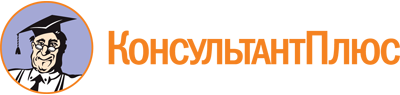 Приказ министерства образования и науки Тамбовской области от 31.03.2023 N 812
"Об утверждении Положения об Общественном совете при министерстве образования и науки Тамбовской области"Документ предоставлен КонсультантПлюс

www.consultant.ru

Дата сохранения: 12.06.2023
 